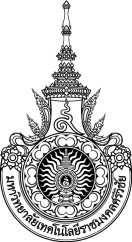 หน่วยงาน คณะบริหารธุรกิจงานวิชาการและวิจัย  (งานหลักสูตร)มีหน้าที่ในการปฏิบัติงานตามภารกิจของหน่วยงานโดยให้บริการประสานงาน และอำนวยความสะดวกให้แก่บุคลากรทางภายในและภายนอก ในการดำเนินงานหลักสูตร ตรวจสอบความถูกต้องของงาน จัดโครงการในการปรับปรุงหลักสูตร รวมทั้ง ประสานงานกับงานพัฒนาหลักสูตร สำนักส่งเสริมวิชาการและงานทะเบียน ประสานงานการนำเสนอวาระเข้าที่ประชุมสภาวิชาการมหาวิทยาลัยวัตถุประสงค์1. เพื่อประสานความเข้าใจอันดีระหว่างบุคลากรภายในและภายนอกมหาวิทยาลัย2. เพื่อดำเนินงานปรับปรุงหลักสูตรให้ได้ผลลัพธ์ที่ดีที่สุดเป้าหมาย1. เชิงปริมาณ1.1 ได้เล่มหลักสูตรฉบับปรับปรุง2. เชิงคุณภาพ2.1 ได้เล่มหลักสูตรที่มีคุณภาพและผ่านการรับรองจาก สกอ.กลุ่มเป้าหมายบุคลากรภายในมหาวิทยาลัยกระบวนการจัดทำหลักสูตรปรับปรุงกระบวนการจัดทำหลักสูตรรายละเอียดของหลักสูตร (มคอ.2)ปรับปรุงเมื่อ    30/04/2563ที่ผังกระบวนการ/กระบวนการรายละเอียดงานระยะเวลาผู้รับผิดชอบ1.จัดทำแผนการปรับปรุงหลักสูตรเพื่อส่งให้ หลักสูตรดำเนินการตามแผน3 ชั่วโมงเจ้าหน้าที่งานหลักสูตรทำบันทึกแจ้งไปยังสาขา1 ชั่วโมงเจ้าหน้าที่งานหลักสูตร2.ผู้รับผิดชอบหลักสูตร จัดทำแบบเสนอการปรับปรุงหลักสูตร (Cur02)10 วันอาจารย์ผู้รับผิดชอบหลักสูตร3.งานหลักสูตรตรวจสอบแบบ Cur02 จากนั้น เสนอวาระเข้าที่ประชุมคณะกรรมการประจำคณะและสำเนาเล่มหลักสูตรให้กับคณะ10 วันเจ้าหน้าที่งานหลักสูตร4.คณะกรรมการประจำคณะ พิจารณา เห็นชอบ/ไม่เห็นชอบ หลักสูตร1 วันคณะกรรมการประจำคณะ5.เสนอ Cur02 ต่อคณะกรรมการพิจารณากลั่นกรองหลักสูตร จำนวน 5 ชุด1 วันเจ้าหน้าที่งานหลักสูตร6.คณะกรรมการพิจารณากลั่นกรองหลักสูตร เห็นชอบ/ไม่เห็นชอบ หลักสูตร1 นาทีคณะกรรมการพิจารณากลั่นกรองหลักสูตร7.ผู้รับผิดชอบหลักสูตรดำเนินการจัดทำ (มคอ.2) และเพื่อเสนอคณะกรรมการพิจารณากลั่นกลองหลักสูตรตามแผนการปรับปรุงหลักสูตร45 วันอาจารย์ผู้รับผิดชอบหลักสูตร8.ตรวจสอบความถูกต้องรูปเล่มหลักสูตรให้เป็นไปตามแบบฟอร์มของมหาวิทยาลัย10 วันเจ้าหน้าที่งานหลักสูตรที่ผังกระบวนการ/กระบวนการรายละเอียดงานระยะเวลาผู้รับผิดชอบ1.งานหลักสูตรจัดโครงการพัฒนาหลักสูตรเพื่อให้ อาจารย์ผู้รับผิดชอบหลักสูตรได้จัดทำหลักสูตร โดยได้ดำเนินการตามขั้นตอนของการขออนุมัติจัดโครงการตามระเบียบมหาวิทยาลัยกำหนด60 วันเจ้าหน้าที่งานหลักสูตร/อาจารย์ผู้รับผิดชอบหลักสูตร2.ตรวจสอบความถูกต้องรูปเล่มหลักสูตรให้เป็นไปตามแบบฟอร์มของมหาวิทยาลัย10 วันเจ้าหน้าที่งานหลักสูตร3.เสนอวาระเข้าที่ประชุมคณะกรรมการประจำคณะและสำเนาเล่มหลักสูตรให้กับคณะ2 วันเจ้าหน้าที่งานหลักสูตร4.คณะกรรมการประจำคณะ พิจารณา เห็นชอบ/ไม่เห็นชอบ หลักสูตร1 วันคณะกรรมการประจำคณะ5.เสนอ มคอ.2 ต่อคณะกรรมการพิจารณากลั่นกรองหลักสูตร จำนวน 5 ชุด1 วันเจ้าหน้าที่งานหลักสูตร6.คณะกรรมการพิจารณากลั่นกรองหลักสูตร เห็นชอบ/ไม่เห็นชอบ หลักสูตร7 วันคณะกรรมการพิจารณากลั่นกรองหลักสูตร7.ผู้รับผิดชอบหลักสูตรดำเนินการจัดทำ (มคอ.2) 45 วันอาจารย์ผู้รับผิดชอบหลักสูตร8.ตรวจสอบความถูกต้องรูปเล่มหลักสูตรให้เป็นไปตามแบบฟอร์มของมหาวิทยาลัยสำเนาเล่มหลักสูตรจำนวน 45 เล่ม10 วันเจ้าหน้าที่งานหลักสูตร9.หน้าถัดไปที่ผังกระบวนการ/กระบวนการรายละเอียดงานระยะเวลาผู้รับผิดชอบ10.ต่อจากหน้าที่แล้ว11.สภาวิชาการพิจารณา  เห็นชอบ/ไม่เห็นชอบ หลักสูตร1 วันผู้รับผิดชอบหลักสูตร12.ปรับปรุงแก้ไข/พร้อมจัดทำข้อมูลชี้แจงข้อเสนอแนะ*10 วันผู้รับผิดชอบหลักสูตร13.ตรวจสอบความถูกต้องของ มคอ.2 สำเนาเล่มหลักสูตรจำนวน 45 เล่ม5 วันเจ้าหน้าที่งานหลักสูตร14.งานพัฒนาหลักสูตร สำนักส่งเสริมวิชาการและงานทะเบียนดำเนินการต่อไปในส่วนที่เกี่ยวข้องงานพัฒนาหลักสูตร สำนักส่งเสริมวิชาการและงาน